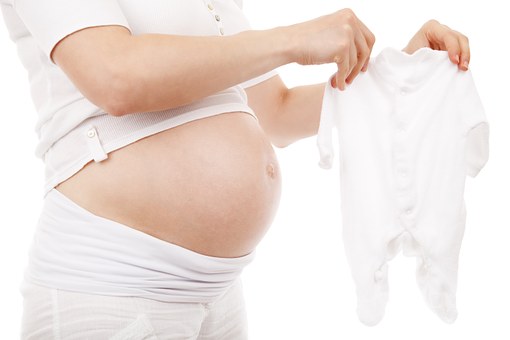 Emotionele Hulp Bij Bevallingen EHBB De aanvraag voor accreditatie van deze bijscholing voor verloskundigen is na 7 jaar en intussen 40, (waarvan > de helft vk’s) gecertificeerde geboortezorgverleners, een manier om de deskundigheid van verloskundigen verder uit te breiden volgens de doelstellingen 2030 met het adequaat verlichten van de diepgaande emotionele gevolgen van traumabevallingen en PTSS die daarvan het gevolg zijn. Met EHBB coaching kunnen verloskundigen, zonder verder enige hulpmiddellen of technieken in 1-2 gesprekken direct voor een positieve bevallingservaring zorgen. Niet alleen voor de moeder, maar ook voor de partner; en uiteraard voor het betrokken kind. Dat maakt de afronding van het verloskundig traject ongekend aangenamer dan een gezin met heftige PTSS verschijnselen achter te moeten laten.Empathie, deskundigheid en coachende instelling zijn voldoende om de gesprekstechniek in korte tijd onder de knie te krijgen en deze succesvol toe te passen. EHBB is introspectief en behandelt tegelijkertijd thema’s van eigen geboorte of bevallingen van eigen kinderen. Hiernaast worden verloskundigen traumaresistenter (tegen second victimisatie).Indicaties voor de inzet van EHBB zijn er genoeg, zeker in deze crisistijd. Heftige medische ingrepen en spoedsectio’s, PPD. huilbaby’s, lactatieproblemen, onheuse bejegeningen etc. hebben grote impact, maar kunnen met toepassing van EHBB vrijwel direct de symptomen en gevolgen van PTSS verlichten.EHBB is een module in de reeks modules P.I.E.P. en Nucleus Geboortecoach, die respectievelijk geboorte- en prenatale trauma’s en andere thema’s rondom de kinderwens, zwangerschap en bevalling met dezelfde Nucleus Methodiek direct verlicht; of andere behandelingen opent. Ervaringen zijn bij elke gecertificeerde EHBB Coach te verifieren op Portaal; www.nucleusollege.nl/geboortezorg  Emotionele Hulp Bij Bevallingen EHBB Doelstelling van het programmaHet kunnen bieden van emotioneel herstel van de gevolgen van een ongewenst verlopen bevallingshistorie ten behoeve van ouders en kind waardoor een positieve bevallingservaring resteert.Het leerdoel is geformuleerd als volgt:‘’Het in staat zijn op integere, empathische en professionele wijze de kern van een ongewenst of traumatisch verlopen bevalling te vinden en de emotionele gevolgen ervan positief te wijzigen, hierbij zelf de balans bewarend.’’Korte omschrijving van de inhoudKennismaking met de Nucleus Visie over het verwerken van sterk ontregelende en traumatische gebeurtenissen op basis van 2 dualistische geheugensystemen.PTSS, hoe deze ontstaat en weer geinhibeerd kunnen worden in het EHBB coachingsgesprekKennismaking met het concept van intern natuurlijk geboorte probramma (protocol)Gesprekstechniek om de impact van ontregelende gebeurtenissen te herstellen op zowel op mentaal, fysiek als emotioneel niveau. Hierbij wordt het EHBB Protocol gebruikt als leidraad.Het programma wordt online/live aangeboden met praktijkoefeningen (theorie/praktijk: 50/50)Er wordt gestart met de geboortehistorie van de deelneemster zelf en evt. kind(eren). Dit wordt gevolgd door bespreking theorie, opdrachten onder supervisie en oefeningen met elkaar. Besprekingen met interactieve deelname alle cursisten, oefeningen met eigen clienten en/of genodigden als proefpersonen. Met toestemming en inachtneming van de privacy worden opnames gemaakt, gedeeld en bekeken (voor terugkijken zoals bij absentie).Tot slot wordt een toetsing uitgevoerd in de vorm van een EHBB gesprek collectief (via opname gedeeld) De cursus wordt afgesloten met een Evaluatie bijeenkomst en een certificaat.Informatie over de docent*De aanvrager is Randy Schmidt, hoofddocent en tevens directeur van Nucleus College Nederland. Hij is ontwikkelaar van de Nucleus Methodiek en heeft meer dan 20 jaar ervaring als therapeut, trainer, coach en counsellor in traumaverwerking en begeleiding voor individuen en groepen. Als hoofddocent bewaakt hij tijdens de opleiding de integriteit, professionaliteit, creativiteit en emotionele stabiliteit (interne balans) van de cursisten.Sinds 2013 zijn door hem 3 modules ontwikkeld, eerst voor geboortetrauma’s, daarna voor zwangerschapstrauma’s, te weten:Module E.H.B.B. (Emotionele Hulp Bij Bevallingen)  Module P. I.E.P. (Prenataal Integraal Educatie Programma) Module Nucleus Geboortecoach (voor fysieke, sociale en psycho-emotionele klachten).Er zijn hiernaast 2 boeken door hem gepubliceerd: Holistisch Coachen met de Nucleus Methodiek (distributie Pumbo jaar 2011)Balsem voor ouders ( ISBN 978-1234-56-78, jaar 2015)De laatste publicatie gaat over gravida en partus vanuit de Nucleus visie bekeken. Deelnemers aan de Module EHBB worden aangemoedigd deze als basis en naslagwerk door te lezen.Sinds 2013 zijn 50 geboortezorgverleners (o.a. kraamverzorgenden, doula’s en meest verloskundigen) in de EHBB opgeleid en gecertificeerd. Aantal contacturen Per deelnemer bestaat de cursusmodule uit 35 contacturen. Daar buiten zijn er contactmogelijkheden digitaal via email, app of gsm. De online sessies zijn max 5 uren/per meeting en verlopen via zoom.De complete studiebelasting qua urenis zichtbaar gemaakt in het onderstaande schema.Werkwijze / didactisch conceptHet online concept start met 2 individuele sessies met de hoofddocent ter kennismaking. Daarna worden in groepsverband de collectieve meetings georganiseerd. Deze bestaan per meeting uit 3 uur theoriebehandeling en nade pauze uit 3 uur praktijkoefening met alle deelnemers. Dit omvat geboortesituaties die nog niet behandeld zijn. Tevens wordt per meeting het voorafgaande thema geintegreerd in deze oefensessies. Bij absentie of verzoek wordt de cursusdag op video opgenomen en kan deze via streaming bekeken worden op beveiligde pc in eigen studie-voorbereidingstijd. Deze cursusdagen zijn alle interactief en er is hiernaast de mogelijkheid tot individueel contact via zoom, e-mail, gsm of whatsapp.Vanaf de 3eblok mogen deelnemers ook oefenen in de eigen praktijk met hun clienten, opnames insturen en feedback hierover vragen aan de docent.StudiemateriaalDe syllabus wordt digitaal aangeleverd en bestaat uit achtergrond van de Nucleus visie met opdrachten en vragen. De syllabus bevat tevens literatuurverwijzingen via toepasselijke linken naar artikelen.Aanvullend wordt het EHBB protocol ter beschikking gesteld als geheugensteun voor de te volgen vragen aan de client.Wijze van evaluatie leeropbrengstDe leeropbrengst wordt getoetst op 2 manieren:Een theorie-toetsing die bestaat uit het beantwoorden en inleveren van 30 vragen uit de syllabus in 2 uren tijd. In de Evaluatie worden  vragen van het eerste hoofstuk opnieuw beantwoord en aangeleverd. Dit  levert vergelijkingsmateriaal op met de  eerste beantwoording van hfdst 1.Een praktijk-toetsing bestaat uit het voeren van een EHBB coachgesprek van ca. 2 uren onder het toezicht van de docent. Dit gesprek wordt niet tijdens de sessie onderbroken en wel aansluitend beoordeeld, waarbij verbeter- en aandachtspunten met de cursist worden besproken. Deze sessie wordt als opname gedeeld met andere cursisten. Hierna volgt nog een gezamenlijke meeting voor evaluatie en vragen.Na elke cursusdag wordt aan alle cursisten individueel een evaluatieformulier aangeboden, waarna de ontvangen feedback wordt gebruikt ter verbetering van de hierna volgende cursusdagen. Het eerste hoofdstuk van de syllabus bevat tegelijkertijd een samenvatting van de gehele stof en de gebruikte technieken met een vragenlijst, welke voor de 1e collectieve meeting wordt bestudeerd en beantwoord. Door het vergelijken van de antwoorden kan de cursist samen met/onder begeleiding van de docentt beoordelen, hoe de kennis en inzichten gevorderd zijn (leercurve) vanaf de eerste sessie tot na de laatste sessie/praktijktoets. Deze vragen worden bij de evaluatie opnieuw ingediend en besproken.Wijze van evaluatie nascholingVoor behoud geldig certificaat ( 3 jaar) worden bijscholingen aangeboden. Individueel stellen we  mogelijkheid voor een tussentijdse aanvraag over een thema, welke de EHBB Coach tegenkomt in de eigen situatie  bijv. een volgend kind) Tevens wordt in een groepsapp sommige vragen en/of artikelen gedeeld door de docent of andere leden van de groep. Als 1e Module Nucleus Geboorte Coach wordeb de volgende Modulen als nascholing beschouwd en verlengt het de geldigheid van het certificaat.Verklaring invoeren presentie van deelnemers of verstrekken van bewijs van deelnameLive bijeenkomsten worden via presentielijst gewaarmerkt, online worden de bezoekers hun presentie  verzocht via chatbericht aan te geven. Op certificaat staan plaats en periode, naam en geboortedatum en -plaats vermeld met nummering van naam opleiding jaar en volgnummer van de cursus (bv EHBB 2020-2). Behalve individuele begeleiding na absentie wordt verwacht 80% van aantal contacturen collectief aanwezig te zijn. Kosten van de deskundigheidsbevorderingDeze bedragen € 1875, btw vrij per cursist en mag in termijnen worden voldaan.De cursist bevestigt per inzending van inschrijvingsformulier deelname en kan dat binnen 14 dagen  herroepen.  Met inzending formulier wordt ook akkoord gegeven aan de Algemene Voorwaarden en privacy reglement. De locatieDe locatie ligt zoveel als mogelijk centraal in het land en binnen de geldende Corona eisen. Indien fysieke lessen niet mogelijk zijn, worden deze via een online omgeving aangeboden. Data bijeenkomstDeze worden per seizoen geagendeerd en via de website  en email info@ Nucleuscollege.nl bekendgemaaktper cursusgroep.Naam van de aanvrager van accreditatieRandy Schmidt, ontwikkelaar Nucleus Methodiek, en modules EHBB, PIEP en Nucleus Geboortecoach; hoofddocent van Nucleus College Nederland. Tevens ontwikkelaar van het opleidingsprogramma en een eigen praktijk voor ooracupunctuur, traumaverwerking en TCM adviezen. Naam en gegevens van degene die het programma uitvoert Dhr. Randy Schmidt P. Buijslaan 54615 HG  Bergen op Zoom06 3913 2629    info@ Nucleuscollege.nlals hoofddocent en eigenaar Nucleus College Nederland en voornaamste uitvoerder.* Toelichting over aanvragerAanvrager (1951) is vader van 2 zoons, beiden thuis geboren.Hij voert vanaf 2008 tot heden zelfstandig een coach- & therapiepraktijk alsook opleidingsinstituut in de Nucleus methodiek. Daarvoor ( 2000-2006) Schmidt Advies Bureau voor Preintegratie.Hij heeft in 2000 een opleiding gedaan in traumaverwerking volgens BCE (Bad Cluster Eliminatie). Hij heeft In 2006 een pilot gedaan met Prof. Sofyan Rangkuti in zijn Acupunctuurkliniek Zaans Medisch Centrum onder auspicien van Hwa To International University of TCM. Deze pilot omvatte een behandelcombinatie van acupunctuur en de Nucleus methodiek, ter behandeling van onbegrepen klachten (ook vanuit TCM). Hij is deelnemer geweest aan Congres voor East West Medicine Integration en was betrokken bij ontwikkeling van Buik Acupunctuur (B.A.).Hij heeft een TCM opleiding gevolgd bij Hwa To International University in 2009 en de kennis geintegreerd met de Nucleus Methodiek.Hij heeft de Auriculo-acupunctuur opleiding bij gevolgd bij Sanopharm in 2011.Hij heeft autodidactisch literatuurstudies gedaan, mede naar coachingstechnieken, die in de literatuurverwijzingen worden vermeld. Hij was gastdocent bij de Doula-opleiding te Utrecht in 2016. Hij heeft contacten met de APPPAH (Association of Pre- and Perinatal Psychology and Health).Dientengevolge zijn in de Nucleus opleidingen, ook bij de opleiding tot Nucleus Coach en Geboortecoach de kennis en (levens)ervaringen verwerkt, zoals inzichten uit de TCM (Traditional Chinese Medicine), epigenetica, quantumfysica en bevindingen uit beeldvormende hersenscan-technieken. Het criterium dat hierbij wordt gevolgd is vooral wat oplossingsgericht werkt voor de hulpvrager/client.De Nucleus Methodiek is tot nu toe succesvol toegepast bij o.a. reintegratietrajecten en mediation voor bedrijven en voor particuleren. Enkele zakelijke klanten zijn Rijkswaterstaat (weginspecteurs en trauma), Fortis Bank, Hwa to University, bijzondere scholen, HR afdelingen in het MKB) . Hiernaast is de methodiek in de afgelopen jaren succesvol toegepast bij meer dan 300 particulieren uit alle lagen van de bevolking. Bijlagen:NCN Prospectus Module EHBBNCN Syllabus Module EHBBInschrijfformulierAlgemene voorwaarden NCN (incl inschrijf-, betalings- en klachtenregeling)Examen reglement NCNPrivacy reglement NCNEvaluatieformulier NCNhttps://laposta.nl/f/ssbmvmudpf7bProgramma onderdeelleervormAantal dagen/cmAantal uren per dag/cmAantal uren subtotaalSessiedagen Individueel22,5 uren5 urenCursusdagen theorie + praktijk (50/50)1-Dualiteit2-Informatieverwerking3-Nucleus werkmodel4-BaartaalIn groep45 uren20 urenToetsing theorie + praktijk 5-Evaluatiein groep15 uren5 urenoorbereidingstijdtoetsvragen + inleverenIndividueelThuis412,5 uren2 uren12 uren2 urenStudiebelasting uren totaal44 uren